Kartice pravilno razvrstiš v preglednico.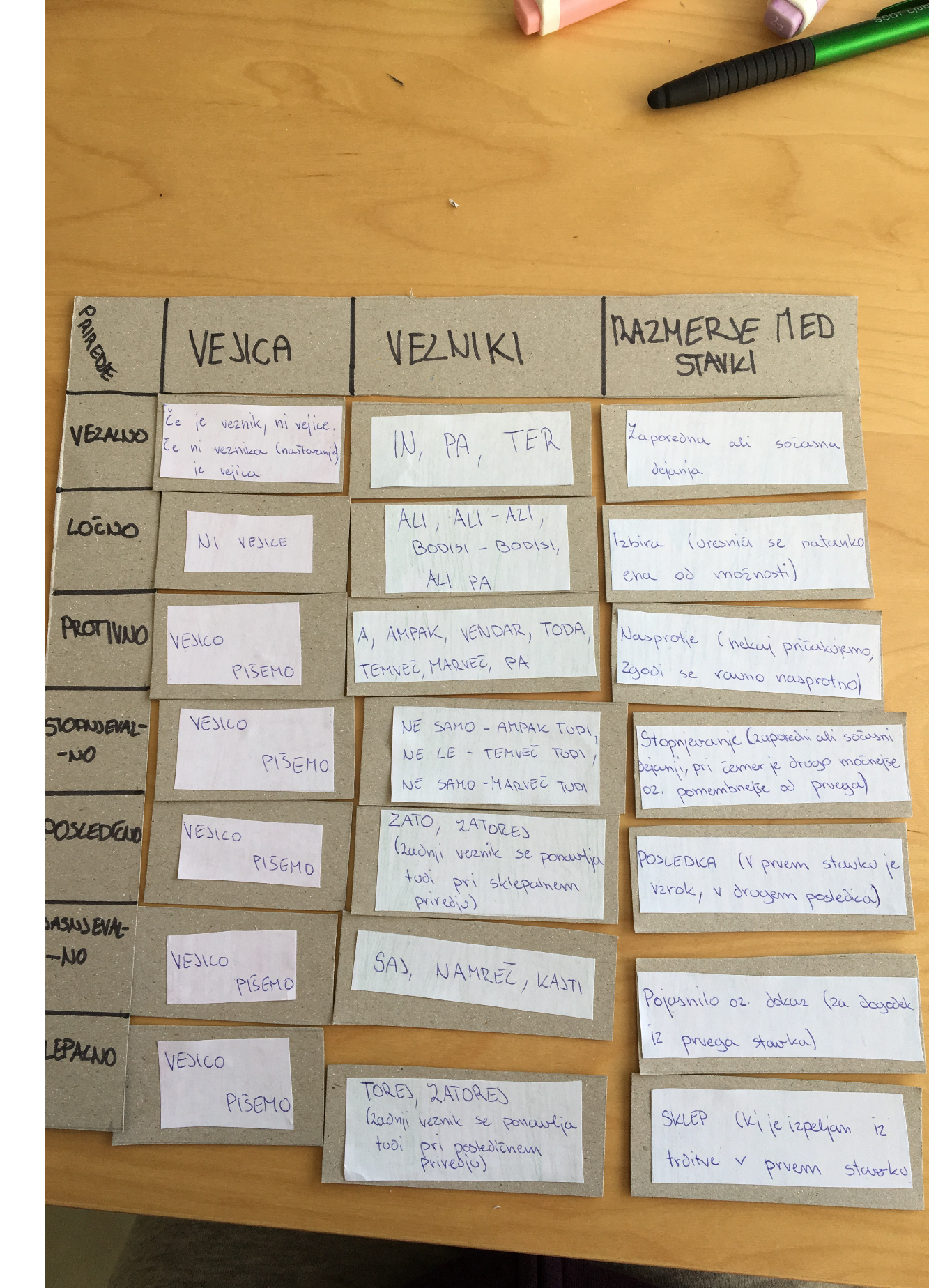 Karolina Iva